DescriptionFlexEnergy Energy Systems Inc., an innovator in environmentally friendly microturbines and recuperators, has a need for a Material Handler. The incumbent has responsibility for supporting production, field service and development objectives. The incumbent will be involved with all aspects of material handling for the business.Objectives:Picks material for internal and external customersLoads and unloads material within a warehouse or storage facilityEnsures shipping and receiving accuracy and maintains related shipping / receiving recordsAssists preparation of material for shipment to customersWorks under general supervisionHighlights of Responsibilities:Loads, unloads, and moves materials within or near plant, yard, or work site.Reads work order or follows verbal instructions to ascertain materials or containers to be moved. : Opens containers, using steel cutters, crowbar, claw hammer, or other hand tools.Loads and unloads materials onto or from pallets, trays, racks, and shelves by hand. Conveys materials from storage or work sites to designated area, using hand truck, electric dolly, wheelbarrow, or other device. Secures lifting attachments to materials and conveys load to destination, using hand-operated crane or hoist, or signals crane or hoisting operators to move load to destination. Critical Competencies / Experience:Receive material from various modes of external transportationPerform visual inspection and identify material as the correct item per the POInput all necessary data into the computer terminal for updating of records.Ensure correct part number, quantity, and units of measure are on all receipts.Review all packing slips for necessary data, including count verification and initials of material handler.Move material in designated warehouse locationsDemonstrated ability to plan, organize and manage time to complete simultaneous assignments in a matrix, team environment. Demonstrated ability to make timely decisions, applying good technical judgment.Comply with OSHA, EPA, other regulations and FlexEnergy housekeeping and safety rules applicable to job activities.Qualifications and RequirementsFormal Education Requirement:  Minimum High School diploma or GEDComputer skillsets in MS Office – Excel & Word – Basic computer data entry capabilityMinimum Years of Experience Necessary:  0-2 years of experience in position or specializationCompany ProfileFlexEnergy Inc. (www.flexenergy.com) designs and manufactures an innovative product line of gas turbines which produce clean power with near-zero emissions from a broad range of fuel sources. Through its offices in the U.S., Europe and Asia, FlexEnergy employees provide comprehensive expertise in several markets, including Oil & Gas Production, Cogeneration, and Biogas.Compensation and BenefitsWe offer a competitive compensation and benefits package including medical, dental, vision, flexible spending account, life and disability insurance, and a 401K plan (with company matching).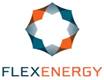 FlexEnergy Energy Systems, Inc. is an equal opportunity employer. E-mail inquiries & qualifications: hrportsmouth@flexenergy.comPlease include “Material Handler - Portsmouth" in the subject line.